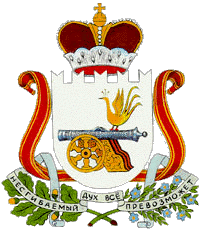 АДМИНИСТРАЦИЯ ШАТАЛОВСКОГО СЕЛЬСКОГО  ПОСЕЛЕНИЯ  ПОЧИНКОВСКОГО  РАЙОНА СМОЛЕНСКОЙ ОБЛАСТИП О С Т А Н О В Л Е Н И Еот 02 апреля 2018 года                                                       № 12Об утверждении актуализированной схемы водоснабжения Шаталовского  сельского поселения Починковскогорайона  Смоленской областиВ соответствии с требованиями к порядку разработки и утверждения схем водоснабжения и водоотведения, на основании Федерального закона от 07.12.2011 года №416-ФЗ « О водоснабжении и водоотведении», руководствуясь  Постановлением Правительства РФ от 05.09.2013 года №782 «О схемах водоснабжения  и водоотведения» схема водоснабжения  и водоотведения принятая, Постановлением Администрации Шаталовского сельского поселения № 55 от 30.12.2013 года  подлежит ежегодной актуализации Администрация Шаталовского сельского  поселения Починковского района Смоленской области  п о с т а н о в л я е т:     1. Признать схему  водоснабжения  Шаталовского  сельского поселения актуальной  на 2018-2021 годы.    2. Настоящее постановление с прилагаемой актуализированной схемой   разместить на официальном сайте Администрации Шаталовского сельского  поселения Починковского района Смоленской области в информационно-телекоммуникационной сети Интернет.    3.Контроль за исполнением настоящего постановления  оставляю за собой.Глава муниципального образования  Шаталовского сельского поселенияПочинковского районаСмоленской  области                                                                   Е.А.Зыкова